§620.  Actions intended to prevent exercise of protected rightsAn employer that takes action intended to prevent or penalize a person from exercising rights protected under this chapter commits a civil violation for which a fine of not less than $500 nor more than $1,000 for each violation may be adjudged, in addition to any other remedy available under this chapter. The Department of Labor and the Attorney General may file a civil action to enforce this section.  [PL 2023, c. 282, §1 (NEW).]This section may not be construed to limit or restrict the rights of an individual to seek other available remedies in a separate legal action.  [PL 2023, c. 282, §1 (NEW).]SECTION HISTORYPL 2023, c. 282, §1 (NEW). The State of Maine claims a copyright in its codified statutes. If you intend to republish this material, we require that you include the following disclaimer in your publication:All copyrights and other rights to statutory text are reserved by the State of Maine. The text included in this publication reflects changes made through the First Regular and First Special Session of the 131st Maine Legislature and is current through November 1. 2023
                    . The text is subject to change without notice. It is a version that has not been officially certified by the Secretary of State. Refer to the Maine Revised Statutes Annotated and supplements for certified text.
                The Office of the Revisor of Statutes also requests that you send us one copy of any statutory publication you may produce. Our goal is not to restrict publishing activity, but to keep track of who is publishing what, to identify any needless duplication and to preserve the State's copyright rights.PLEASE NOTE: The Revisor's Office cannot perform research for or provide legal advice or interpretation of Maine law to the public. If you need legal assistance, please contact a qualified attorney.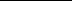 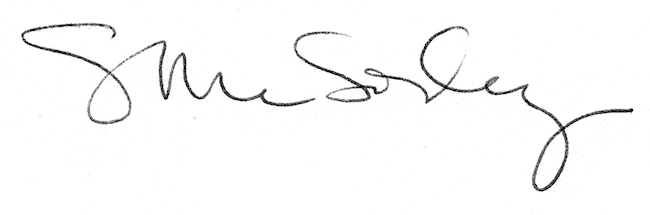 